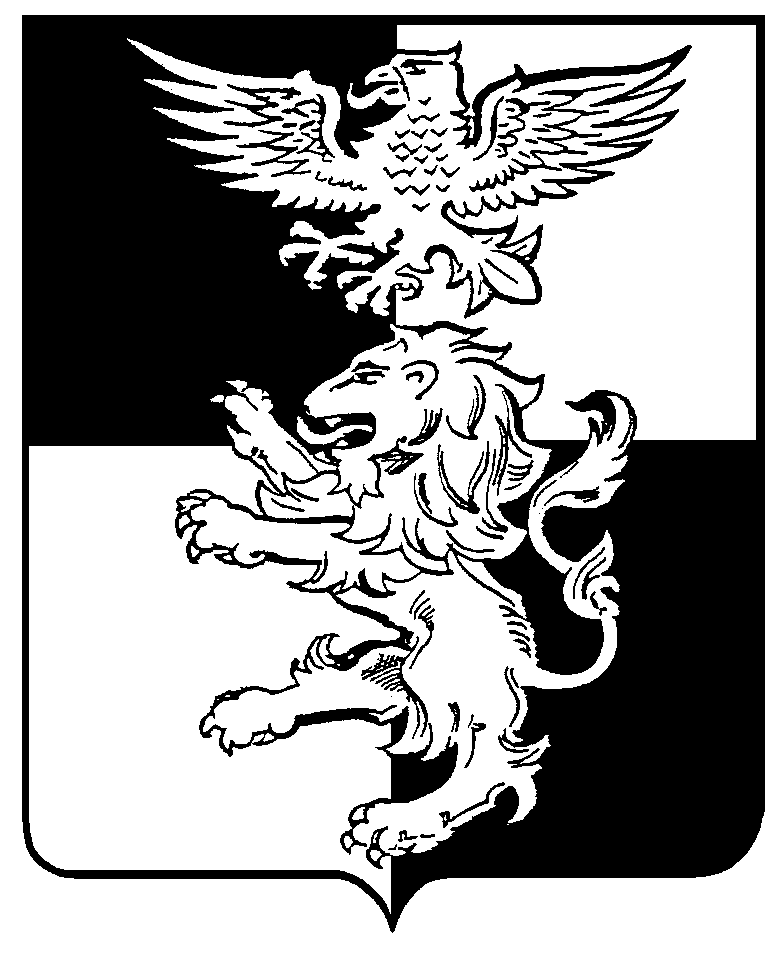 муниципальный район «Белгородский район» Белгородская область ЗЕМСКОЕ СОБРАНИЕ КОМСОМОЛЬСКОГО СЕЛЬСКОГО ПОСЕЛЕНИЯсорок девятое заседание земского собрания четвертого созыва Р Е Ш Е Н И Е«27»  мая  2022 года     			                                                   № 209О прекращении полномочий избирательной комиссии Комсомольского сельского поселения муниципального района «Белгородский район» Белгородской областиВ соответствии с Федеральным законом от 6 октября 2003 года № 131-ФЗ «Об общих принципах организации местного самоуправления в Российской Федерации», от 14 марта 2022 года № 60-ФЗ «О внесении изменений в отдельные законодательные акты Российской Федерации», Уставом Комсомольского сельского поселения муниципального района «Белгородский район» Белгородской области,земское собрание Комсомольского сельского поселения решило:1. Считать прекращенными полномочия избирательной комиссии Комсомольского сельского поселения муниципального района «Белгородский район» Белгородской области в связи с вступлением в силу Федерального закона от 14 марта 2022 года № 60-ФЗ «О внесении изменений в отдельные законодательные акты Российской Федерации» и принятием Избирательной комиссией Белгородской области решения о возложении на Белгородскую районную территориальную избирательную комиссию полномочий по подготовке и проведению выборов в органы местного самоуправления, местного референдума на территории муниципального района «Белгородский район» Белгородской области, городских и сельских поселений, образованных в его составе.2. Обнародовать настоящее решение и разместить на официальном сайте органов местного самоуправления Комсомольского сельского поселения муниципального района «Белгородский район» Белгородской области.3. Контроль исполнения данного решения оставляю за собой.Глава Комсомольского сельского поселения                                                                 В.Н. Поваров